Vol. 20 No. 3                                                                                                                             Touch of Heaven MinistriesTorch & TrumpetJuly – September 2018Three Callings for the End-day ChurchWe were chosen to live in such a time as this. God desires to unleash a world-wide revival, but America has been dangerously lukewarm, and time is running out. There are three specific callings for the end-day Church:Keep and fulfill PentecostRebuild the Tabernacle of DavidCover every street in prayerA book, The Bride Made Ready, was written to explain much of this in greater detail. The brackets with page numbers in this newsletter refer to that book which is available in book stores and at touchofheaven.org.One calling is the Church collectively keeping the Feast of Pentecost awaiting a final global revival. Both covenant people of God (Israel and the Church) are instructed to keep the feasts of the LORD (Lev. 23)—the Church by the Spirit and Israel by the letter of the law. Feasts, the Hebrew mowed, means a God-appointed time (like the Greek kairos) for His people to collectively gather before Him as did Israel on three feast seasons for centuries and again today in Jerusalem. For the Church there are multiple spiritual revelations for us within these three feast seasons including 1) God’s redemptive time-table for mankind [pp. 26-35], 2) an understanding of our covenant in ancient Hebraic marital terms [pp. 26-35], and 3) instructions for our individual Bridal preparation for the return of our Divine Groom [pp. 37-125] and our corporate Bridal preparation by collectively gatherings on Pentecost [pp. 68, 84, 134, 138-140, 160]. First, very, very briefly, God’s redemptive time-table is represented by the three feast seasons which are currently PAST, PRESENT, and FUTURE in fulfillment:Jesus fully fulfilled the feast of Passover for our eternal salvation. (PAST)The Church partially fulfilled Pentecost in Acts chapter two and thereafter. (STILL PRESENT)The Godhead will fully fulfil the Feast of Tabernacles when Elohim manifestly dwells among us. (FUTURE)The Church collectively keeps Passover by remembering our Lord’s sacrifice as the Paschal Lamb through the Sacrament of Communion. But the Church must also keep and fulfill Pentecost. God promised two distinct times God’s people would be empowered by the Holy Spirit while seeking God’s Face in unified prayer particularly on Pentecost.1) The first time was to empower the birth of the Church to share the Gospel.2) The last time is to empower the end-day Church for a massive end-day harvest of souls. The prophet Joel foretold of these two distinct times; Peter and the early Church recognized them in connection with the feast of Pentecost; and Hosea foretold of the timing of the last in relation to the first.. . .  LORD your God: for He hath given you the former rain moderately, and He will cause to come down for you the rain, the former rain, and the latter rain in the first month. (Joel 2:23)The “former rain moderately” was the Holy Spirit poured out to birth the Church in Acts chapter two and thereafter. But “the former and the latter rain” together is yet to come and will be far, far greater. (Joel was not speaking of natural rain since these rainfalls occur in different months of the year.) So, when is the far greater out-pouring of His Spirit?After two days will He revive us: in the third day He will raise us up, and we will live in His sight. Then shall we know, if we follow on to know the LORD: His going forth is prepared as the morning; and He shall come unto us as the rain, as the latter and former rain unto the earth. (Hosea 6:2-3)Scripture has multiple layers of revelation like an onion being peeled. This prophecy is for Israel but also the Church. For us “after two days” is 2,000 years (2 Pet. 3:8) from the first out-pouring to birth the Church. That day is approaching soon! The “third day,” of course, is the Millennial Reign of Christ when we will live in His sight; and “His going forth” is the Second Advent of Christ.There is more proof of these two distinct times for the Holy Spirit to empower the Church. In the beginning, the “Spirit of God moved upon the face of the waters” (Gen. 1:2). The “moved upon,” is the Hebrew rachaph, meaning “with tender love . . . brooding” . . . to brood on eggs” . . .  (like hens and then) . . . “brooding over their young.” The Holy Spirit brooded over the Earth’s water before creation and later brooded or sat upon the 120 in the upper room when birthing the Church. But in the last days, the Refiner’s Fire shall sit upon the end-day Church for our maturation and finalization (Mal. 3:3) as we also follow Joel’s directions of collective gatherings of prayer and repentance (Joel 1:14; 2:12-13). Even incubation is defined as both to hatch and to develop (birth and bring to maturity). God is not finished with the Church! We still have Pentecost to fulfill.Christians in America began gathering on Pentecost right after the Azusa Street Revival. Far more assembled globally in the 1980s and 90s. They paraded and gathered on the Hebraic date of Pentecost (Shavuot) calling it Jesus’ Day. Later it was called the Global Day of Prayer growing to the largest collective world-wide gatherings in history. It’s known expanse in 2011 and 2012, with every nation included, was estimated as 700 million in attendance world-wide! This is our calling to seek God collectively for revival! Many nations are already experiencing revival. America must catch up!The Word said, “The spirit and power of Elijah (was) to make ready a people prepared for the Lord” (Luke 1:17). John the Baptist was solely given this “spirit and power of Elijah” before Jesus’ First Advent. Would not God do more for His Second Advent since Jesus said that every believer is “greater than John” (Matt. 11:11)? In the book, the LORD’s feasts are explained briefly as His redemptive time-table linked with ancient Hebraic marriage terms but primarily as our individual preparation for His return by keeping all the feasts spiritually in our Life-walk AND as our collective preparation by gathering on Pentecost. The next Pentecost Sunday is June 9, 2019. Whether there be thirty small gatherings or one large gathering per region, let us seek God together. If you are willing to organize or at least attend next year, please let us know by sending an email to judy@touchofheaven.org and please share this with other pastors.Briefly, a second calling is to rebuild the Tabernacle of David which includes keeping the Ten Days of Prayer before Pentecost as did the newborn Church in the upper room. The Tabernacle of David was an Old Covenant preview and prototype of our powerful New Covenant ministry unto God. It is meant to continue non-stop. A new book, The Glory of Mount Zion, will provide details. Currently Liberty House of Prayer is being built in Edgewood, MD as just one location for this very purpose. A third calling is to cover every street in prayer [p. 141]. In the late 90s, one million Christian homes were titled “lighthouses” as they prayed for their neighbors. Now a call is for every street to be covered in prayer. In a vision in 1994, when hundreds of thousands of souls were falling into hell, a gold net rescued them, and God said “700,000” referring then to Baltimore [p. 143] but elsewhere too. Surely, a unified network of pastors is necessary but also every street covered in prayer by their members. When prayer-covered North and South streets crisscross East and West streets, a prayer net is formed. This author witnessed a community of 120,000 turned upside down for Christ after the pastors united in prayer and repentance and every street was covered in prayer [p. 121]. I would be honored to share an effective prayer-evangelism technique called Fishers of Men with your congregation. Time is running out! Will we be a Bride ready for her Groom? Will we have made a proper reception for His Return? It’s up to us.Learn much more by reading The Bride Made Ready.Rev. Judith Lyon-Kesselmanjudy@touchofheaven.org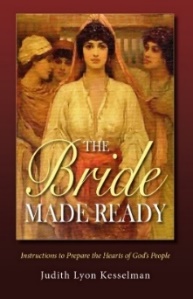 Carpenter’s Son PublisherISBN: 978-1-940262-99-4   Retail Price: $13.99Aiming to providean e-book soon.